West Region 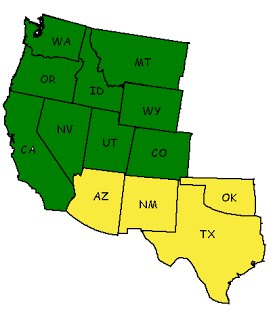 